  рп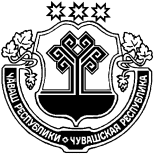 О внесении изменений в План - графика закупок товаров, работ, услуг на 2020 финансовый год и на плановый период 2021 и 2022 годовВнести изменение в План - график закупок товаров, работ, услуг на 2020 финансовый год и на плановый период 2021 и 2022 годов  утвержденный распоряжением главы Кульгешского сельского поселения от 14.05.2020г. № 03-рГлава Кульгешского сельского поселения                                                                                          Урмарского района Чувашской Республики                                                          О.С.КузьминЧУВАШСКАЯ РЕСПУБЛИКА УРМАРСКИЙ РАЙОН  ЧĂВАШ  РЕСПУБЛИКИ ВǍРМАР РАЙОНĚЧУВАШСКАЯ РЕСПУБЛИКА УРМАРСКИЙ РАЙОН  КӖЛКЕШ ЯЛ ПОСЕЛЕНИЙĚН ПУÇЛĂХĚХУШУ28.05.2020  04-р № Кĕлкеш ялĕГЛАВАКУЛЬГЕШСКОГО СЕЛЬСКОГОПОСЕЛЕНИЯ РАСПОРЯЖЕНИЕ28.05.2020   № 04-рдеревня КульгешиКӖЛКЕШ ЯЛ ПОСЕЛЕНИЙĚН ПУÇЛĂХĚХУШУ28.05.2020  04-р № Кĕлкеш ялĕПЛАН-ГРАФИКзакупок товаров, работ, услуг на 2020 финансовый годи на плановый период 2021 и 2022 годов1. Информация о заказчике:ПЛАН-ГРАФИКзакупок товаров, работ, услуг на 2020 финансовый годи на плановый период 2021 и 2022 годов1. Информация о заказчике:ПЛАН-ГРАФИКзакупок товаров, работ, услуг на 2020 финансовый годи на плановый период 2021 и 2022 годов1. Информация о заказчике:ПЛАН-ГРАФИКзакупок товаров, работ, услуг на 2020 финансовый годи на плановый период 2021 и 2022 годов1. Информация о заказчике:ПЛАН-ГРАФИКзакупок товаров, работ, услуг на 2020 финансовый годи на плановый период 2021 и 2022 годов1. Информация о заказчике:ПЛАН-ГРАФИКзакупок товаров, работ, услуг на 2020 финансовый годи на плановый период 2021 и 2022 годов1. Информация о заказчике:ПЛАН-ГРАФИКзакупок товаров, работ, услуг на 2020 финансовый годи на плановый период 2021 и 2022 годов1. Информация о заказчике:ПЛАН-ГРАФИКзакупок товаров, работ, услуг на 2020 финансовый годи на плановый период 2021 и 2022 годов1. Информация о заказчике:ПЛАН-ГРАФИКзакупок товаров, работ, услуг на 2020 финансовый годи на плановый период 2021 и 2022 годов1. Информация о заказчике:ПЛАН-ГРАФИКзакупок товаров, работ, услуг на 2020 финансовый годи на плановый период 2021 и 2022 годов1. Информация о заказчике:ПЛАН-ГРАФИКзакупок товаров, работ, услуг на 2020 финансовый годи на плановый период 2021 и 2022 годов1. Информация о заказчике:ПЛАН-ГРАФИКзакупок товаров, работ, услуг на 2020 финансовый годи на плановый период 2021 и 2022 годов1. Информация о заказчике:ПЛАН-ГРАФИКзакупок товаров, работ, услуг на 2020 финансовый годи на плановый период 2021 и 2022 годов1. Информация о заказчике:ПЛАН-ГРАФИКзакупок товаров, работ, услуг на 2020 финансовый годи на плановый период 2021 и 2022 годов1. Информация о заказчике:ПЛАН-ГРАФИКзакупок товаров, работ, услуг на 2020 финансовый годи на плановый период 2021 и 2022 годов1. Информация о заказчике:ПЛАН-ГРАФИКзакупок товаров, работ, услуг на 2020 финансовый годи на плановый период 2021 и 2022 годов1. Информация о заказчике:ПЛАН-ГРАФИКзакупок товаров, работ, услуг на 2020 финансовый годи на плановый период 2021 и 2022 годов1. Информация о заказчике:ПЛАН-ГРАФИКзакупок товаров, работ, услуг на 2020 финансовый годи на плановый период 2021 и 2022 годов1. Информация о заказчике:ПЛАН-ГРАФИКзакупок товаров, работ, услуг на 2020 финансовый годи на плановый период 2021 и 2022 годов1. Информация о заказчике:ПЛАН-ГРАФИКзакупок товаров, работ, услуг на 2020 финансовый годи на плановый период 2021 и 2022 годов1. Информация о заказчике:ПЛАН-ГРАФИКзакупок товаров, работ, услуг на 2020 финансовый годи на плановый период 2021 и 2022 годов1. Информация о заказчике:ПЛАН-ГРАФИКзакупок товаров, работ, услуг на 2020 финансовый годи на плановый период 2021 и 2022 годов1. Информация о заказчике:ПЛАН-ГРАФИКзакупок товаров, работ, услуг на 2020 финансовый годи на плановый период 2021 и 2022 годов1. Информация о заказчике:ПЛАН-ГРАФИКзакупок товаров, работ, услуг на 2020 финансовый годи на плановый период 2021 и 2022 годов1. Информация о заказчике:ПЛАН-ГРАФИКзакупок товаров, работ, услуг на 2020 финансовый годи на плановый период 2021 и 2022 годов1. Информация о заказчике:ПЛАН-ГРАФИКзакупок товаров, работ, услуг на 2020 финансовый годи на плановый период 2021 и 2022 годов1. Информация о заказчике:ПЛАН-ГРАФИКзакупок товаров, работ, услуг на 2020 финансовый годи на плановый период 2021 и 2022 годов1. Информация о заказчике:ПЛАН-ГРАФИКзакупок товаров, работ, услуг на 2020 финансовый годи на плановый период 2021 и 2022 годов1. Информация о заказчике:ПЛАН-ГРАФИКзакупок товаров, работ, услуг на 2020 финансовый годи на плановый период 2021 и 2022 годов1. Информация о заказчике:ПЛАН-ГРАФИКзакупок товаров, работ, услуг на 2020 финансовый годи на плановый период 2021 и 2022 годов1. Информация о заказчике:ПЛАН-ГРАФИКзакупок товаров, работ, услуг на 2020 финансовый годи на плановый период 2021 и 2022 годов1. Информация о заказчике:ПЛАН-ГРАФИКзакупок товаров, работ, услуг на 2020 финансовый годи на плановый период 2021 и 2022 годов1. Информация о заказчике:ПЛАН-ГРАФИКзакупок товаров, работ, услуг на 2020 финансовый годи на плановый период 2021 и 2022 годов1. Информация о заказчике:ПЛАН-ГРАФИКзакупок товаров, работ, услуг на 2020 финансовый годи на плановый период 2021 и 2022 годов1. Информация о заказчике:ПЛАН-ГРАФИКзакупок товаров, работ, услуг на 2020 финансовый годи на плановый период 2021 и 2022 годов1. Информация о заказчике:ПЛАН-ГРАФИКзакупок товаров, работ, услуг на 2020 финансовый годи на плановый период 2021 и 2022 годов1. Информация о заказчике:ПЛАН-ГРАФИКзакупок товаров, работ, услуг на 2020 финансовый годи на плановый период 2021 и 2022 годов1. Информация о заказчике:ПЛАН-ГРАФИКзакупок товаров, работ, услуг на 2020 финансовый годи на плановый период 2021 и 2022 годов1. Информация о заказчике:ПЛАН-ГРАФИКзакупок товаров, работ, услуг на 2020 финансовый годи на плановый период 2021 и 2022 годов1. Информация о заказчике:ПЛАН-ГРАФИКзакупок товаров, работ, услуг на 2020 финансовый годи на плановый период 2021 и 2022 годов1. Информация о заказчике:ПЛАН-ГРАФИКзакупок товаров, работ, услуг на 2020 финансовый годи на плановый период 2021 и 2022 годов1. Информация о заказчике:ПЛАН-ГРАФИКзакупок товаров, работ, услуг на 2020 финансовый годи на плановый период 2021 и 2022 годов1. Информация о заказчике:ПЛАН-ГРАФИКзакупок товаров, работ, услуг на 2020 финансовый годи на плановый период 2021 и 2022 годов1. Информация о заказчике:ПЛАН-ГРАФИКзакупок товаров, работ, услуг на 2020 финансовый годи на плановый период 2021 и 2022 годов1. Информация о заказчике:ПЛАН-ГРАФИКзакупок товаров, работ, услуг на 2020 финансовый годи на плановый период 2021 и 2022 годов1. Информация о заказчике:ПЛАН-ГРАФИКзакупок товаров, работ, услуг на 2020 финансовый годи на плановый период 2021 и 2022 годов1. Информация о заказчике:ПЛАН-ГРАФИКзакупок товаров, работ, услуг на 2020 финансовый годи на плановый период 2021 и 2022 годов1. Информация о заказчике:ПЛАН-ГРАФИКзакупок товаров, работ, услуг на 2020 финансовый годи на плановый период 2021 и 2022 годов1. Информация о заказчике:ПЛАН-ГРАФИКзакупок товаров, работ, услуг на 2020 финансовый годи на плановый период 2021 и 2022 годов1. Информация о заказчике:ПЛАН-ГРАФИКзакупок товаров, работ, услуг на 2020 финансовый годи на плановый период 2021 и 2022 годов1. Информация о заказчике:ПЛАН-ГРАФИКзакупок товаров, работ, услуг на 2020 финансовый годи на плановый период 2021 и 2022 годов1. Информация о заказчике:ПЛАН-ГРАФИКзакупок товаров, работ, услуг на 2020 финансовый годи на плановый период 2021 и 2022 годов1. Информация о заказчике:ПЛАН-ГРАФИКзакупок товаров, работ, услуг на 2020 финансовый годи на плановый период 2021 и 2022 годов1. Информация о заказчике:ПЛАН-ГРАФИКзакупок товаров, работ, услуг на 2020 финансовый годи на плановый период 2021 и 2022 годов1. Информация о заказчике:КодыКодыКодыКодыКодыКодыКодыКодыНаименование заказчикаНаименование заказчикаНаименование заказчикаАДМИНИСТРАЦИЯ КУЛЬГЕШСКОГО СЕЛЬСКОГО ПОСЕЛЕНИЯ УРМАРСКОГО РАЙОНА ЧУВАШСКОЙ РЕСПУБЛИКИАДМИНИСТРАЦИЯ КУЛЬГЕШСКОГО СЕЛЬСКОГО ПОСЕЛЕНИЯ УРМАРСКОГО РАЙОНА ЧУВАШСКОЙ РЕСПУБЛИКИАДМИНИСТРАЦИЯ КУЛЬГЕШСКОГО СЕЛЬСКОГО ПОСЕЛЕНИЯ УРМАРСКОГО РАЙОНА ЧУВАШСКОЙ РЕСПУБЛИКИАДМИНИСТРАЦИЯ КУЛЬГЕШСКОГО СЕЛЬСКОГО ПОСЕЛЕНИЯ УРМАРСКОГО РАЙОНА ЧУВАШСКОЙ РЕСПУБЛИКИАДМИНИСТРАЦИЯ КУЛЬГЕШСКОГО СЕЛЬСКОГО ПОСЕЛЕНИЯ УРМАРСКОГО РАЙОНА ЧУВАШСКОЙ РЕСПУБЛИКИАДМИНИСТРАЦИЯ КУЛЬГЕШСКОГО СЕЛЬСКОГО ПОСЕЛЕНИЯ УРМАРСКОГО РАЙОНА ЧУВАШСКОЙ РЕСПУБЛИКИАДМИНИСТРАЦИЯ КУЛЬГЕШСКОГО СЕЛЬСКОГО ПОСЕЛЕНИЯ УРМАРСКОГО РАЙОНА ЧУВАШСКОЙ РЕСПУБЛИКИАДМИНИСТРАЦИЯ КУЛЬГЕШСКОГО СЕЛЬСКОГО ПОСЕЛЕНИЯ УРМАРСКОГО РАЙОНА ЧУВАШСКОЙ РЕСПУБЛИКИАДМИНИСТРАЦИЯ КУЛЬГЕШСКОГО СЕЛЬСКОГО ПОСЕЛЕНИЯ УРМАРСКОГО РАЙОНА ЧУВАШСКОЙ РЕСПУБЛИКИАДМИНИСТРАЦИЯ КУЛЬГЕШСКОГО СЕЛЬСКОГО ПОСЕЛЕНИЯ УРМАРСКОГО РАЙОНА ЧУВАШСКОЙ РЕСПУБЛИКИАДМИНИСТРАЦИЯ КУЛЬГЕШСКОГО СЕЛЬСКОГО ПОСЕЛЕНИЯ УРМАРСКОГО РАЙОНА ЧУВАШСКОЙ РЕСПУБЛИКИАДМИНИСТРАЦИЯ КУЛЬГЕШСКОГО СЕЛЬСКОГО ПОСЕЛЕНИЯ УРМАРСКОГО РАЙОНА ЧУВАШСКОЙ РЕСПУБЛИКИАДМИНИСТРАЦИЯ КУЛЬГЕШСКОГО СЕЛЬСКОГО ПОСЕЛЕНИЯ УРМАРСКОГО РАЙОНА ЧУВАШСКОЙ РЕСПУБЛИКИАДМИНИСТРАЦИЯ КУЛЬГЕШСКОГО СЕЛЬСКОГО ПОСЕЛЕНИЯ УРМАРСКОГО РАЙОНА ЧУВАШСКОЙ РЕСПУБЛИКИАДМИНИСТРАЦИЯ КУЛЬГЕШСКОГО СЕЛЬСКОГО ПОСЕЛЕНИЯ УРМАРСКОГО РАЙОНА ЧУВАШСКОЙ РЕСПУБЛИКИАДМИНИСТРАЦИЯ КУЛЬГЕШСКОГО СЕЛЬСКОГО ПОСЕЛЕНИЯ УРМАРСКОГО РАЙОНА ЧУВАШСКОЙ РЕСПУБЛИКИАДМИНИСТРАЦИЯ КУЛЬГЕШСКОГО СЕЛЬСКОГО ПОСЕЛЕНИЯ УРМАРСКОГО РАЙОНА ЧУВАШСКОЙ РЕСПУБЛИКИАДМИНИСТРАЦИЯ КУЛЬГЕШСКОГО СЕЛЬСКОГО ПОСЕЛЕНИЯ УРМАРСКОГО РАЙОНА ЧУВАШСКОЙ РЕСПУБЛИКИАДМИНИСТРАЦИЯ КУЛЬГЕШСКОГО СЕЛЬСКОГО ПОСЕЛЕНИЯ УРМАРСКОГО РАЙОНА ЧУВАШСКОЙ РЕСПУБЛИКИАДМИНИСТРАЦИЯ КУЛЬГЕШСКОГО СЕЛЬСКОГО ПОСЕЛЕНИЯ УРМАРСКОГО РАЙОНА ЧУВАШСКОЙ РЕСПУБЛИКИАДМИНИСТРАЦИЯ КУЛЬГЕШСКОГО СЕЛЬСКОГО ПОСЕЛЕНИЯ УРМАРСКОГО РАЙОНА ЧУВАШСКОЙ РЕСПУБЛИКИАДМИНИСТРАЦИЯ КУЛЬГЕШСКОГО СЕЛЬСКОГО ПОСЕЛЕНИЯ УРМАРСКОГО РАЙОНА ЧУВАШСКОЙ РЕСПУБЛИКИАДМИНИСТРАЦИЯ КУЛЬГЕШСКОГО СЕЛЬСКОГО ПОСЕЛЕНИЯ УРМАРСКОГО РАЙОНА ЧУВАШСКОЙ РЕСПУБЛИКИАДМИНИСТРАЦИЯ КУЛЬГЕШСКОГО СЕЛЬСКОГО ПОСЕЛЕНИЯ УРМАРСКОГО РАЙОНА ЧУВАШСКОЙ РЕСПУБЛИКИАДМИНИСТРАЦИЯ КУЛЬГЕШСКОГО СЕЛЬСКОГО ПОСЕЛЕНИЯ УРМАРСКОГО РАЙОНА ЧУВАШСКОЙ РЕСПУБЛИКИАДМИНИСТРАЦИЯ КУЛЬГЕШСКОГО СЕЛЬСКОГО ПОСЕЛЕНИЯ УРМАРСКОГО РАЙОНА ЧУВАШСКОЙ РЕСПУБЛИКИИННИНН2114902694КППКППКППКППКППКППКППКППКППКПП211401001211401001211401001211401001211401001211401001211401001211401001211401001211401001211401001Организационно-правовая форма Организационно-правовая форма Организационно-правовая форма Организационно-правовая форма Организационно-правовая форма Муниципальные казенные учрежденияМуниципальные казенные учрежденияМуниципальные казенные учрежденияМуниципальные казенные учрежденияМуниципальные казенные учрежденияМуниципальные казенные учрежденияМуниципальные казенные учрежденияМуниципальные казенные учрежденияМуниципальные казенные учрежденияМуниципальные казенные учрежденияМуниципальные казенные учрежденияМуниципальные казенные учрежденияМуниципальные казенные учрежденияМуниципальные казенные учрежденияМуниципальные казенные учрежденияМуниципальные казенные учрежденияМуниципальные казенные учрежденияпо ОКОПФпо ОКОПФпо ОКОПФпо ОКОПФпо ОКОПФпо ОКОПФпо ОКОПФпо ОКОПФпо ОКОПФпо ОКОПФпо ОКОПФпо ОКОПФпо ОКОПФпо ОКОПФпо ОКОПФ7540475404754047540475404754047540475404Форма собственностиФорма собственностиФорма собственностиМуниципальная собственностьМуниципальная собственностьМуниципальная собственностьМуниципальная собственностьМуниципальная собственностьМуниципальная собственностьМуниципальная собственностьМуниципальная собственностьМуниципальная собственностьМуниципальная собственностьМуниципальная собственностьМуниципальная собственностьпо ОКФСпо ОКФСпо ОКФСпо ОКФСпо ОКФСпо ОКФСпо ОКФСпо ОКФСпо ОКФСпо ОКФСпо ОКФСпо ОКФСпо ОКФСпо ОКФСпо ОКФС1414141414141414Место нахождения (адрес), телефон, адрес электронной почтыМесто нахождения (адрес), телефон, адрес электронной почтыМесто нахождения (адрес), телефон, адрес электронной почтыМесто нахождения (адрес), телефон, адрес электронной почтыМесто нахождения (адрес), телефон, адрес электронной почтыРоссийская Федерация, 429414, Чувашская Республика - Чувашия, Урмарский р-н, Кульгеши д, УЛ ШКОЛЬНАЯ, 2, 7-83544-46231, urmary_kulgeshi@cap.ruРоссийская Федерация, 429414, Чувашская Республика - Чувашия, Урмарский р-н, Кульгеши д, УЛ ШКОЛЬНАЯ, 2, 7-83544-46231, urmary_kulgeshi@cap.ruРоссийская Федерация, 429414, Чувашская Республика - Чувашия, Урмарский р-н, Кульгеши д, УЛ ШКОЛЬНАЯ, 2, 7-83544-46231, urmary_kulgeshi@cap.ruРоссийская Федерация, 429414, Чувашская Республика - Чувашия, Урмарский р-н, Кульгеши д, УЛ ШКОЛЬНАЯ, 2, 7-83544-46231, urmary_kulgeshi@cap.ruРоссийская Федерация, 429414, Чувашская Республика - Чувашия, Урмарский р-н, Кульгеши д, УЛ ШКОЛЬНАЯ, 2, 7-83544-46231, urmary_kulgeshi@cap.ruРоссийская Федерация, 429414, Чувашская Республика - Чувашия, Урмарский р-н, Кульгеши д, УЛ ШКОЛЬНАЯ, 2, 7-83544-46231, urmary_kulgeshi@cap.ruРоссийская Федерация, 429414, Чувашская Республика - Чувашия, Урмарский р-н, Кульгеши д, УЛ ШКОЛЬНАЯ, 2, 7-83544-46231, urmary_kulgeshi@cap.ruРоссийская Федерация, 429414, Чувашская Республика - Чувашия, Урмарский р-н, Кульгеши д, УЛ ШКОЛЬНАЯ, 2, 7-83544-46231, urmary_kulgeshi@cap.ruРоссийская Федерация, 429414, Чувашская Республика - Чувашия, Урмарский р-н, Кульгеши д, УЛ ШКОЛЬНАЯ, 2, 7-83544-46231, urmary_kulgeshi@cap.ruРоссийская Федерация, 429414, Чувашская Республика - Чувашия, Урмарский р-н, Кульгеши д, УЛ ШКОЛЬНАЯ, 2, 7-83544-46231, urmary_kulgeshi@cap.ruРоссийская Федерация, 429414, Чувашская Республика - Чувашия, Урмарский р-н, Кульгеши д, УЛ ШКОЛЬНАЯ, 2, 7-83544-46231, urmary_kulgeshi@cap.ruРоссийская Федерация, 429414, Чувашская Республика - Чувашия, Урмарский р-н, Кульгеши д, УЛ ШКОЛЬНАЯ, 2, 7-83544-46231, urmary_kulgeshi@cap.ruРоссийская Федерация, 429414, Чувашская Республика - Чувашия, Урмарский р-н, Кульгеши д, УЛ ШКОЛЬНАЯ, 2, 7-83544-46231, urmary_kulgeshi@cap.ruРоссийская Федерация, 429414, Чувашская Республика - Чувашия, Урмарский р-н, Кульгеши д, УЛ ШКОЛЬНАЯ, 2, 7-83544-46231, urmary_kulgeshi@cap.ruРоссийская Федерация, 429414, Чувашская Республика - Чувашия, Урмарский р-н, Кульгеши д, УЛ ШКОЛЬНАЯ, 2, 7-83544-46231, urmary_kulgeshi@cap.ruРоссийская Федерация, 429414, Чувашская Республика - Чувашия, Урмарский р-н, Кульгеши д, УЛ ШКОЛЬНАЯ, 2, 7-83544-46231, urmary_kulgeshi@cap.ruРоссийская Федерация, 429414, Чувашская Республика - Чувашия, Урмарский р-н, Кульгеши д, УЛ ШКОЛЬНАЯ, 2, 7-83544-46231, urmary_kulgeshi@cap.ruРоссийская Федерация, 429414, Чувашская Республика - Чувашия, Урмарский р-н, Кульгеши д, УЛ ШКОЛЬНАЯ, 2, 7-83544-46231, urmary_kulgeshi@cap.ruРоссийская Федерация, 429414, Чувашская Республика - Чувашия, Урмарский р-н, Кульгеши д, УЛ ШКОЛЬНАЯ, 2, 7-83544-46231, urmary_kulgeshi@cap.ruРоссийская Федерация, 429414, Чувашская Республика - Чувашия, Урмарский р-н, Кульгеши д, УЛ ШКОЛЬНАЯ, 2, 7-83544-46231, urmary_kulgeshi@cap.ruРоссийская Федерация, 429414, Чувашская Республика - Чувашия, Урмарский р-н, Кульгеши д, УЛ ШКОЛЬНАЯ, 2, 7-83544-46231, urmary_kulgeshi@cap.ruРоссийская Федерация, 429414, Чувашская Республика - Чувашия, Урмарский р-н, Кульгеши д, УЛ ШКОЛЬНАЯ, 2, 7-83544-46231, urmary_kulgeshi@cap.ruРоссийская Федерация, 429414, Чувашская Республика - Чувашия, Урмарский р-н, Кульгеши д, УЛ ШКОЛЬНАЯ, 2, 7-83544-46231, urmary_kulgeshi@cap.ruРоссийская Федерация, 429414, Чувашская Республика - Чувашия, Урмарский р-н, Кульгеши д, УЛ ШКОЛЬНАЯ, 2, 7-83544-46231, urmary_kulgeshi@cap.ruРоссийская Федерация, 429414, Чувашская Республика - Чувашия, Урмарский р-н, Кульгеши д, УЛ ШКОЛЬНАЯ, 2, 7-83544-46231, urmary_kulgeshi@cap.ruРоссийская Федерация, 429414, Чувашская Республика - Чувашия, Урмарский р-н, Кульгеши д, УЛ ШКОЛЬНАЯ, 2, 7-83544-46231, urmary_kulgeshi@cap.ruРоссийская Федерация, 429414, Чувашская Республика - Чувашия, Урмарский р-н, Кульгеши д, УЛ ШКОЛЬНАЯ, 2, 7-83544-46231, urmary_kulgeshi@cap.ruРоссийская Федерация, 429414, Чувашская Республика - Чувашия, Урмарский р-н, Кульгеши д, УЛ ШКОЛЬНАЯ, 2, 7-83544-46231, urmary_kulgeshi@cap.ruРоссийская Федерация, 429414, Чувашская Республика - Чувашия, Урмарский р-н, Кульгеши д, УЛ ШКОЛЬНАЯ, 2, 7-83544-46231, urmary_kulgeshi@cap.ruРоссийская Федерация, 429414, Чувашская Республика - Чувашия, Урмарский р-н, Кульгеши д, УЛ ШКОЛЬНАЯ, 2, 7-83544-46231, urmary_kulgeshi@cap.ruРоссийская Федерация, 429414, Чувашская Республика - Чувашия, Урмарский р-н, Кульгеши д, УЛ ШКОЛЬНАЯ, 2, 7-83544-46231, urmary_kulgeshi@cap.ruРоссийская Федерация, 429414, Чувашская Республика - Чувашия, Урмарский р-н, Кульгеши д, УЛ ШКОЛЬНАЯ, 2, 7-83544-46231, urmary_kulgeshi@cap.ruРоссийская Федерация, 429414, Чувашская Республика - Чувашия, Урмарский р-н, Кульгеши д, УЛ ШКОЛЬНАЯ, 2, 7-83544-46231, urmary_kulgeshi@cap.ruРоссийская Федерация, 429414, Чувашская Республика - Чувашия, Урмарский р-н, Кульгеши д, УЛ ШКОЛЬНАЯ, 2, 7-83544-46231, urmary_kulgeshi@cap.ruРоссийская Федерация, 429414, Чувашская Республика - Чувашия, Урмарский р-н, Кульгеши д, УЛ ШКОЛЬНАЯ, 2, 7-83544-46231, urmary_kulgeshi@cap.ruпо ОКТМОпо ОКТМОпо ОКТМОпо ОКТМО9763843210197638432101976384321019763843210197638432101976384321019763843210197638432101Наименование бюджетного, автономного учреждения, государственного, муниципального унитарного предприятия, иного юридического лица, которому переданы полномочия государственного, муниципального заказчикаНаименование бюджетного, автономного учреждения, государственного, муниципального унитарного предприятия, иного юридического лица, которому переданы полномочия государственного, муниципального заказчикаНаименование бюджетного, автономного учреждения, государственного, муниципального унитарного предприятия, иного юридического лица, которому переданы полномочия государственного, муниципального заказчикаНаименование бюджетного, автономного учреждения, государственного, муниципального унитарного предприятия, иного юридического лица, которому переданы полномочия государственного, муниципального заказчикаНаименование бюджетного, автономного учреждения, государственного, муниципального унитарного предприятия, иного юридического лица, которому переданы полномочия государственного, муниципального заказчикаНаименование бюджетного, автономного учреждения, государственного, муниципального унитарного предприятия, иного юридического лица, которому переданы полномочия государственного, муниципального заказчикаНаименование бюджетного, автономного учреждения, государственного, муниципального унитарного предприятия, иного юридического лица, которому переданы полномочия государственного, муниципального заказчикаНаименование бюджетного, автономного учреждения, государственного, муниципального унитарного предприятия, иного юридического лица, которому переданы полномочия государственного, муниципального заказчикаИННИННИННИННИННИННИННКППКППКППКППКППКППКППКППКППКППМесто нахождения (адрес), телефон, адрес электронной почтыМесто нахождения (адрес), телефон, адрес электронной почтыМесто нахождения (адрес), телефон, адрес электронной почтыМесто нахождения (адрес), телефон, адрес электронной почтыМесто нахождения (адрес), телефон, адрес электронной почтыпо ОКТМОпо ОКТМОпо ОКТМОпо ОКТМОпо ОКТМОпо ОКТМОпо ОКТМОпо ОКТМОпо ОКТМОпо ОКТМОпо ОКТМОпо ОКТМОпо ОКТМОпо ОКТМОпо ОКТМОпо ОКТМОпо ОКТМОпо ОКТМОпо ОКТМОЕдиница измерения:Единица измерения:Единица измерения:рубльрубльрубльрубльрубльрубльрубльпо ОКЕИпо ОКЕИпо ОКЕИпо ОКЕИпо ОКЕИпо ОКЕИпо ОКЕИпо ОКЕИпо ОКЕИпо ОКЕИпо ОКЕИпо ОКЕИпо ОКЕИпо ОКЕИпо ОКЕИ3833833833833833833833832. Информация о закупках товаров, работ, услуг на 2020 финансовый год и на плановый период 2021 и 2022 годов:2. Информация о закупках товаров, работ, услуг на 2020 финансовый год и на плановый период 2021 и 2022 годов:2. Информация о закупках товаров, работ, услуг на 2020 финансовый год и на плановый период 2021 и 2022 годов:2. Информация о закупках товаров, работ, услуг на 2020 финансовый год и на плановый период 2021 и 2022 годов:2. Информация о закупках товаров, работ, услуг на 2020 финансовый год и на плановый период 2021 и 2022 годов:2. Информация о закупках товаров, работ, услуг на 2020 финансовый год и на плановый период 2021 и 2022 годов:2. Информация о закупках товаров, работ, услуг на 2020 финансовый год и на плановый период 2021 и 2022 годов:2. Информация о закупках товаров, работ, услуг на 2020 финансовый год и на плановый период 2021 и 2022 годов:2. Информация о закупках товаров, работ, услуг на 2020 финансовый год и на плановый период 2021 и 2022 годов:2. Информация о закупках товаров, работ, услуг на 2020 финансовый год и на плановый период 2021 и 2022 годов:2. Информация о закупках товаров, работ, услуг на 2020 финансовый год и на плановый период 2021 и 2022 годов:2. Информация о закупках товаров, работ, услуг на 2020 финансовый год и на плановый период 2021 и 2022 годов:2. Информация о закупках товаров, работ, услуг на 2020 финансовый год и на плановый период 2021 и 2022 годов:2. Информация о закупках товаров, работ, услуг на 2020 финансовый год и на плановый период 2021 и 2022 годов:2. Информация о закупках товаров, работ, услуг на 2020 финансовый год и на плановый период 2021 и 2022 годов:2. Информация о закупках товаров, работ, услуг на 2020 финансовый год и на плановый период 2021 и 2022 годов:2. Информация о закупках товаров, работ, услуг на 2020 финансовый год и на плановый период 2021 и 2022 годов:2. Информация о закупках товаров, работ, услуг на 2020 финансовый год и на плановый период 2021 и 2022 годов:2. Информация о закупках товаров, работ, услуг на 2020 финансовый год и на плановый период 2021 и 2022 годов:2. Информация о закупках товаров, работ, услуг на 2020 финансовый год и на плановый период 2021 и 2022 годов:2. Информация о закупках товаров, работ, услуг на 2020 финансовый год и на плановый период 2021 и 2022 годов:2. Информация о закупках товаров, работ, услуг на 2020 финансовый год и на плановый период 2021 и 2022 годов:2. Информация о закупках товаров, работ, услуг на 2020 финансовый год и на плановый период 2021 и 2022 годов:2. Информация о закупках товаров, работ, услуг на 2020 финансовый год и на плановый период 2021 и 2022 годов:2. Информация о закупках товаров, работ, услуг на 2020 финансовый год и на плановый период 2021 и 2022 годов:№ п/пИдентификационный код закупкиИдентификационный код закупкиОбъект закупкиОбъект закупкиПланируемый год размещения извещения об осуществлении закупки, направления приглашения принять участие в определении поставщика (подрядчика, исполнителя), заключения контракта с единственным поставщиком (подрядчиком, исполнителем)Планируемый год размещения извещения об осуществлении закупки, направления приглашения принять участие в определении поставщика (подрядчика, исполнителя), заключения контракта с единственным поставщиком (подрядчиком, исполнителем)Планируемый год размещения извещения об осуществлении закупки, направления приглашения принять участие в определении поставщика (подрядчика, исполнителя), заключения контракта с единственным поставщиком (подрядчиком, исполнителем)Планируемый год размещения извещения об осуществлении закупки, направления приглашения принять участие в определении поставщика (подрядчика, исполнителя), заключения контракта с единственным поставщиком (подрядчиком, исполнителем)Планируемый год размещения извещения об осуществлении закупки, направления приглашения принять участие в определении поставщика (подрядчика, исполнителя), заключения контракта с единственным поставщиком (подрядчиком, исполнителем)Планируемый год размещения извещения об осуществлении закупки, направления приглашения принять участие в определении поставщика (подрядчика, исполнителя), заключения контракта с единственным поставщиком (подрядчиком, исполнителем)Планируемый год размещения извещения об осуществлении закупки, направления приглашения принять участие в определении поставщика (подрядчика, исполнителя), заключения контракта с единственным поставщиком (подрядчиком, исполнителем)Планируемый год размещения извещения об осуществлении закупки, направления приглашения принять участие в определении поставщика (подрядчика, исполнителя), заключения контракта с единственным поставщиком (подрядчиком, исполнителем)Планируемый год размещения извещения об осуществлении закупки, направления приглашения принять участие в определении поставщика (подрядчика, исполнителя), заключения контракта с единственным поставщиком (подрядчиком, исполнителем)Планируемый год размещения извещения об осуществлении закупки, направления приглашения принять участие в определении поставщика (подрядчика, исполнителя), заключения контракта с единственным поставщиком (подрядчиком, исполнителем)Планируемый год размещения извещения об осуществлении закупки, направления приглашения принять участие в определении поставщика (подрядчика, исполнителя), заключения контракта с единственным поставщиком (подрядчиком, исполнителем)Планируемый год размещения извещения об осуществлении закупки, направления приглашения принять участие в определении поставщика (подрядчика, исполнителя), заключения контракта с единственным поставщиком (подрядчиком, исполнителем)Планируемый год размещения извещения об осуществлении закупки, направления приглашения принять участие в определении поставщика (подрядчика, исполнителя), заключения контракта с единственным поставщиком (подрядчиком, исполнителем)Объем финансового обеспечения, в том числе планируемые платежиОбъем финансового обеспечения, в том числе планируемые платежиОбъем финансового обеспечения, в том числе планируемые платежиОбъем финансового обеспечения, в том числе планируемые платежиОбъем финансового обеспечения, в том числе планируемые платежиОбъем финансового обеспечения, в том числе планируемые платежиОбъем финансового обеспечения, в том числе планируемые платежиОбъем финансового обеспечения, в том числе планируемые платежиОбъем финансового обеспечения, в том числе планируемые платежиОбъем финансового обеспечения, в том числе планируемые платежиОбъем финансового обеспечения, в том числе планируемые платежиОбъем финансового обеспечения, в том числе планируемые платежиОбъем финансового обеспечения, в том числе планируемые платежиОбъем финансового обеспечения, в том числе планируемые платежиОбъем финансового обеспечения, в том числе планируемые платежиОбъем финансового обеспечения, в том числе планируемые платежиИнформация о проведении обязательного общественного обсуждения закупкиИнформация о проведении обязательного общественного обсуждения закупкиИнформация о проведении обязательного общественного обсуждения закупкиИнформация о проведении обязательного общественного обсуждения закупкиИнформация о проведении обязательного общественного обсуждения закупкиИнформация о проведении обязательного общественного обсуждения закупкиИнформация о проведении обязательного общественного обсуждения закупкиИнформация о проведении обязательного общественного обсуждения закупкиНаименование уполномоченного органа (учреждения)Наименование уполномоченного органа (учреждения)Наименование уполномоченного органа (учреждения)Наименование уполномоченного органа (учреждения)Наименование уполномоченного органа (учреждения)Наименование уполномоченного органа (учреждения)Наименование уполномоченного органа (учреждения)Наименование уполномоченного органа (учреждения)Наименование уполномоченного органа (учреждения)Наименование уполномоченного органа (учреждения)Наименование уполномоченного органа (учреждения)Наименование уполномоченного органа (учреждения)Наименование уполномоченного органа (учреждения)Наименование уполномоченного органа (учреждения)Наименование организатора проведения совместного конкурса или аукционаНаименование организатора проведения совместного конкурса или аукционаНаименование организатора проведения совместного конкурса или аукционаНаименование организатора проведения совместного конкурса или аукционаНаименование организатора проведения совместного конкурса или аукционаНаименование организатора проведения совместного конкурса или аукционаНаименование организатора проведения совместного конкурса или аукционаНаименование организатора проведения совместного конкурса или аукционаНаименование организатора проведения совместного конкурса или аукционаНаименование организатора проведения совместного конкурса или аукционаНаименование организатора проведения совместного конкурса или аукционаНаименование организатора проведения совместного конкурса или аукционаТовар, работа, услуга по Общероссийскому классификатору продукции по видам экономической деятельности ОК 034-2014 (КПЕС 2008) (ОКПД2)Товар, работа, услуга по Общероссийскому классификатору продукции по видам экономической деятельности ОК 034-2014 (КПЕС 2008) (ОКПД2)Наименование объекта закупкиНаименование объекта закупкиНаименование объекта закупкиНаименование объекта закупкиНаименование объекта закупкиНаименование объекта закупкиНаименование объекта закупкиНаименование объекта закупкиНаименование объекта закупкиНаименование объекта закупкиНаименование объекта закупкиНаименование объекта закупкиНаименование объекта закупкиВсегоВсегоВсегоВсегоВсегоВсегоВсегона текущий финансовый годна текущий финансовый годна текущий финансовый годна текущий финансовый годна текущий финансовый годна плановый периодна плановый периодна плановый периодна плановый периодна плановый периодна плановый периодна плановый периодна плановый периодна плановый периодна плановый периодна плановый периодна плановый периодна плановый периодпоследующие годыпоследующие годыпоследующие годыпоследующие годыпоследующие годыпоследующие годыпоследующие годыпоследующие годыпоследующие годыпоследующие годыпоследующие годыпоследующие годыпоследующие годыпоследующие годыпоследующие годына первый годна первый годна первый годна первый годна второй годна второй годКодКодНаименование1122334444445555556666677777888889910101010101010101011111111111111111111111111111112121313131414141414140003000320321149026942114010010003000421124420321149026942114010010003000421124442.11.10.12942.11.10.129Дороги автомобильные, в том числе улично-дорожная сеть, и прочие автомобильные и пешеходные дороги, не включенные в другие группировкиВыполнение работ по ремонту дорог местного значения в границах Кульгешского сельского поселения Урмарского района Чувашской РеспубликиВыполнение работ по ремонту дорог местного значения в границах Кульгешского сельского поселения Урмарского района Чувашской РеспубликиВыполнение работ по ремонту дорог местного значения в границах Кульгешского сельского поселения Урмарского района Чувашской РеспубликиВыполнение работ по ремонту дорог местного значения в границах Кульгешского сельского поселения Урмарского района Чувашской РеспубликиВыполнение работ по ремонту дорог местного значения в границах Кульгешского сельского поселения Урмарского района Чувашской РеспубликиВыполнение работ по ремонту дорог местного значения в границах Кульгешского сельского поселения Урмарского района Чувашской РеспубликиВыполнение работ по ремонту дорог местного значения в границах Кульгешского сельского поселения Урмарского района Чувашской РеспубликиВыполнение работ по ремонту дорог местного значения в границах Кульгешского сельского поселения Урмарского района Чувашской РеспубликиВыполнение работ по ремонту дорог местного значения в границах Кульгешского сельского поселения Урмарского района Чувашской РеспубликиВыполнение работ по ремонту дорог местного значения в границах Кульгешского сельского поселения Урмарского района Чувашской Республики2020202020202020202020202020609208.0609208.0609208.0609208.0609208.0609208.0609208.0609208.0609208.0609208.00.00.00.00.00.00.00.00.00.00.00.00.00.00.00.00.00.00.00.00.00.00.00.00.00.00.00.00.00.00.00.00.00.00.00.00.00.00.0нет0004000420321149026942114010010004000439924420321149026942114010010004000439924443.99.90.19043.99.90.190Работы строительные с пециализированные прочие, не включенные в другие группировкиОбустройство спортивных площадок в Кульгешском сельском поселении Урмарского района Чувашской РеспубликиОбустройство спортивных площадок в Кульгешском сельском поселении Урмарского района Чувашской РеспубликиОбустройство спортивных площадок в Кульгешском сельском поселении Урмарского района Чувашской РеспубликиОбустройство спортивных площадок в Кульгешском сельском поселении Урмарского района Чувашской РеспубликиОбустройство спортивных площадок в Кульгешском сельском поселении Урмарского района Чувашской РеспубликиОбустройство спортивных площадок в Кульгешском сельском поселении Урмарского района Чувашской РеспубликиОбустройство спортивных площадок в Кульгешском сельском поселении Урмарского района Чувашской РеспубликиОбустройство спортивных площадок в Кульгешском сельском поселении Урмарского района Чувашской РеспубликиОбустройство спортивных площадок в Кульгешском сельском поселении Урмарского района Чувашской РеспубликиОбустройство спортивных площадок в Кульгешском сельском поселении Урмарского района Чувашской Республики2020202020202020202020202020934790.0934790.0934790.0934790.0934790.0934790.0934790.0934790.0934790.0934790.00.00.00.00.00.00.00.00.00.00.00.00.00.00.00.00.00.00.00.00.00.00.00.00.00.00.00.00.00.00.00.00.00.00.00.00.00.00.0нет00010001203211490269421140100100010000000242203211490269421140100100010000000242Закупки в соответствии с п. 4 ч. 1 ст. 93 Федерального закона № 44-ФЗЗакупки в соответствии с п. 4 ч. 1 ст. 93 Федерального закона № 44-ФЗЗакупки в соответствии с п. 4 ч. 1 ст. 93 Федерального закона № 44-ФЗЗакупки в соответствии с п. 4 ч. 1 ст. 93 Федерального закона № 44-ФЗЗакупки в соответствии с п. 4 ч. 1 ст. 93 Федерального закона № 44-ФЗЗакупки в соответствии с п. 4 ч. 1 ст. 93 Федерального закона № 44-ФЗЗакупки в соответствии с п. 4 ч. 1 ст. 93 Федерального закона № 44-ФЗЗакупки в соответствии с п. 4 ч. 1 ст. 93 Федерального закона № 44-ФЗ2020202020202020202022400.022400.022400.022400.022400.022400.022400.022400.022400.022400.00.00.00.00.00.00.00.00.00.00.00.00.00.00.00.00.00.00.00.00.00.00.00.00.00.00.000020002203211490269421140100100020000000244203211490269421140100100020000000244Закупки в соответствии с п. 4 ч. 1 ст. 93 Федерального закона № 44-ФЗЗакупки в соответствии с п. 4 ч. 1 ст. 93 Федерального закона № 44-ФЗЗакупки в соответствии с п. 4 ч. 1 ст. 93 Федерального закона № 44-ФЗЗакупки в соответствии с п. 4 ч. 1 ст. 93 Федерального закона № 44-ФЗЗакупки в соответствии с п. 4 ч. 1 ст. 93 Федерального закона № 44-ФЗЗакупки в соответствии с п. 4 ч. 1 ст. 93 Федерального закона № 44-ФЗЗакупки в соответствии с п. 4 ч. 1 ст. 93 Федерального закона № 44-ФЗЗакупки в соответствии с п. 4 ч. 1 ст. 93 Федерального закона № 44-ФЗ202020202020202020201189918.01189918.01189918.01189918.01189918.01189918.01189918.01189918.01189918.01189918.00.00.00.00.00.00.00.00.00.00.00.00.00.00.00.00.00.00.00.00.00.00.00.00.00.00.0Всего для осуществления закупок,Всего для осуществления закупок,Всего для осуществления закупок,Всего для осуществления закупок,2756316.02756316.02756316.02756316.02756316.02756316.02756316.02756316.02756316.02756316.00.00.00.00.00.00.00.00.00.00.00.00.00.00.00.00.00.00.00.00.00.00.00.00.00.00.0в том числе по коду бюджетной классификации 9930113Ч5Э0100600244в том числе по коду бюджетной классификации 9930113Ч5Э0100600244в том числе по коду бюджетной классификации 9930113Ч5Э0100600244в том числе по коду бюджетной классификации 9930113Ч5Э0100600244в том числе по коду бюджетной классификации 9930113Ч5Э0100600244в том числе по коду бюджетной классификации 9930113Ч5Э0100600244130000.0130000.0130000.0130000.0130000.0130000.0130000.0130000.0130000.0130000.0130000.0130000.00.00.00.00.00.00.00.00.00.00.00.00.00.0в том числе по коду бюджетной классификации 9930409Ч2103S4192244в том числе по коду бюджетной классификации 9930409Ч2103S4192244в том числе по коду бюджетной классификации 9930409Ч2103S4192244в том числе по коду бюджетной классификации 9930409Ч2103S4192244в том числе по коду бюджетной классификации 9930409Ч2103S4192244в том числе по коду бюджетной классификации 9930409Ч2103S4192244370000.0370000.0370000.0370000.0370000.0370000.0370000.0370000.0370000.0370000.0370000.0370000.00.00.00.00.00.00.00.00.00.00.00.00.00.0в том числе по коду бюджетной классификации 9930503A6201S6570244в том числе по коду бюджетной классификации 9930503A6201S6570244в том числе по коду бюджетной классификации 9930503A6201S6570244в том числе по коду бюджетной классификации 9930503A6201S6570244в том числе по коду бюджетной классификации 9930503A6201S6570244в том числе по коду бюджетной классификации 9930503A6201S6570244481060.0481060.0481060.0481060.0481060.0481060.0481060.0481060.0481060.0481060.0481060.0481060.00.00.00.00.00.00.00.00.00.00.00.00.00.0в том числе по коду бюджетной классификации 9930409Ч2103S4191244в том числе по коду бюджетной классификации 9930409Ч2103S4191244в том числе по коду бюджетной классификации 9930409Ч2103S4191244в том числе по коду бюджетной классификации 9930409Ч2103S4191244в том числе по коду бюджетной классификации 9930409Ч2103S4191244в том числе по коду бюджетной классификации 9930409Ч2103S4191244609208.0609208.0609208.0609208.0609208.0609208.0609208.0609208.0609208.0609208.0609208.0609208.00.00.00.00.00.00.00.00.00.00.00.00.00.0в том числе по коду бюджетной классификации 9930104Ч5Э0100200242в том числе по коду бюджетной классификации 9930104Ч5Э0100200242в том числе по коду бюджетной классификации 9930104Ч5Э0100200242в том числе по коду бюджетной классификации 9930104Ч5Э0100200242в том числе по коду бюджетной классификации 9930104Ч5Э0100200242в том числе по коду бюджетной классификации 9930104Ч5Э010020024222400.022400.022400.022400.022400.022400.022400.022400.022400.022400.022400.022400.00.00.00.00.00.00.00.00.00.00.00.00.00.0в том числе по коду бюджетной классификации 9930503A510277450244в том числе по коду бюджетной классификации 9930503A510277450244в том числе по коду бюджетной классификации 9930503A510277450244в том числе по коду бюджетной классификации 9930503A510277450244в том числе по коду бюджетной классификации 9930503A510277450244в том числе по коду бюджетной классификации 9930503A51027745024462000.062000.062000.062000.062000.062000.062000.062000.062000.062000.062000.062000.00.00.00.00.00.00.00.00.00.00.00.00.00.0в том числе по коду бюджетной классификации 9930503A510277400244в том числе по коду бюджетной классификации 9930503A510277400244в том числе по коду бюджетной классификации 9930503A510277400244в том числе по коду бюджетной классификации 9930503A510277400244в том числе по коду бюджетной классификации 9930503A510277400244в том числе по коду бюджетной классификации 9930503A51027740024426000.026000.026000.026000.026000.026000.026000.026000.026000.026000.026000.026000.00.00.00.00.00.00.00.00.00.00.00.00.00.0в том числе по коду бюджетной классификации 9930503A5102S5420244в том числе по коду бюджетной классификации 9930503A5102S5420244в том числе по коду бюджетной классификации 9930503A5102S5420244в том числе по коду бюджетной классификации 9930503A5102S5420244в том числе по коду бюджетной классификации 9930503A5102S5420244в том числе по коду бюджетной классификации 9930503A5102S5420244934790.0934790.0934790.0934790.0934790.0934790.0934790.0934790.0934790.0934790.0934790.0934790.00.00.00.00.00.00.00.00.00.00.00.00.00.0в том числе по коду бюджетной классификации 9930104Ч5Э0100200244в том числе по коду бюджетной классификации 9930104Ч5Э0100200244в том числе по коду бюджетной классификации 9930104Ч5Э0100200244в том числе по коду бюджетной классификации 9930104Ч5Э0100200244в том числе по коду бюджетной классификации 9930104Ч5Э0100200244в том числе по коду бюджетной классификации 9930104Ч5Э010020024473858.073858.073858.073858.073858.073858.073858.073858.073858.073858.073858.073858.00.00.00.00.00.00.00.00.00.00.00.00.00.0в том числе по коду бюджетной классификации 9930801Ц410740390244в том числе по коду бюджетной классификации 9930801Ц410740390244в том числе по коду бюджетной классификации 9930801Ц410740390244в том числе по коду бюджетной классификации 9930801Ц410740390244в том числе по коду бюджетной классификации 9930801Ц410740390244в том числе по коду бюджетной классификации 9930801Ц41074039024447000.047000.047000.047000.047000.047000.047000.047000.047000.047000.047000.047000.00.00.00.00.00.00.00.00.00.00.00.00.00.0